24 czerwca 2020   klasa 5bTemat: Dodawanie liczb całkowitych.Cele lekcji:Uczeń: - dodaje liczby całkowite o tych samych i różnych znakach,  -wie co to są liczby całkowite.Notatka z lekcji:Jeżeli mamy liczby o tych samych znakach to zawsze liczby do siebie dodajemy, a przy wyniku jest znak taki jakie obie liczby mają. 1) 2+3=5   obie dodatnie, wynik dodatni 2) (- 2) + (- 3) = - 5   obie ujemne, wynik ujemny Jeżeli mamy liczby o różnych znakach, to najpierw ustalamy , która liczba jest większa ( chodzi o jej wartość ) i jaki ma znak. Znak liczby większej będzie przy rozwiązaniu, następnie od liczby większej odejmuję mniejszą. 2 + (-3) = liczbą większą jest 3 i ma znak -, więc rozwiązaniem będzie liczba z minusem. Następnie od 3 odejmuję 2 i otrzymuję 1. Rozwiązaniem jest – 1 2 + (-3) = -1 7 + (-4) = 3 6 + (-25) = - 19 Dwie liczby o tej samej wartości, ale o różnych znakach zawsze dają zero. (-3) + 3 = 0 2 + (-2) =0 (-4) + 4 = 0 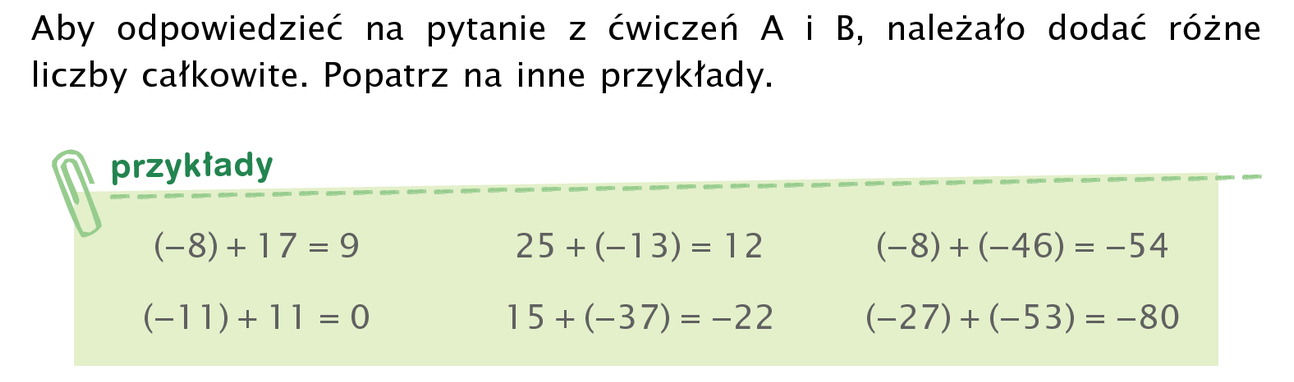 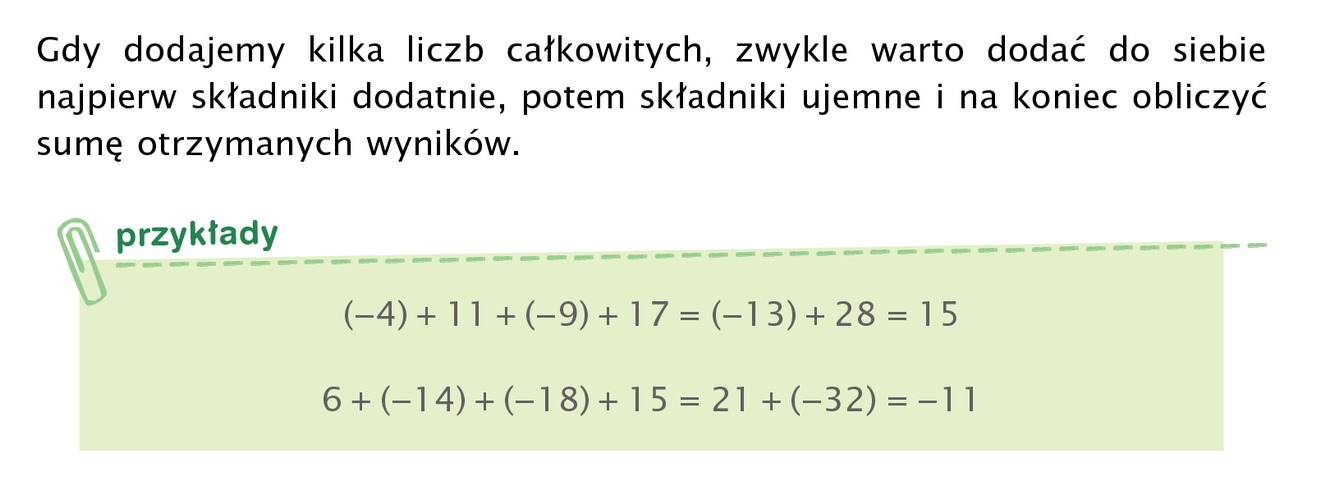 Zanim przejdziemy do zadań proszę zapoznać się z filmem poniżej.https://www.youtube.com/watch?v=oK1aEAVTxFw Zad. 1 str. 213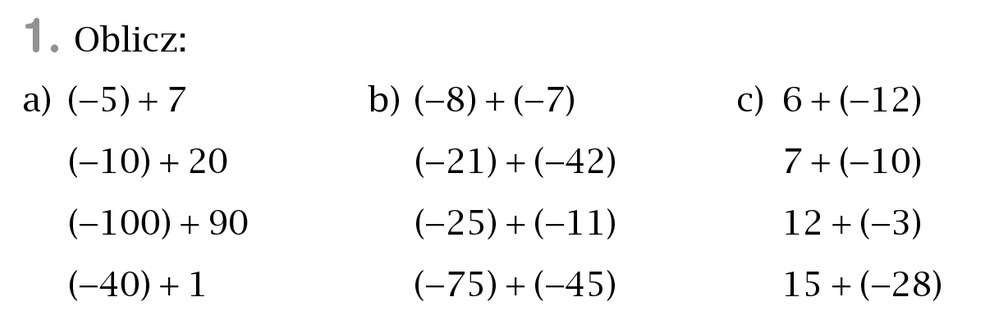 2			b) -15			c) - 610			    - 63			    - 3 -10			    - 36			      9-39			    - 120		    - 13